Objednací listč. 30/23/7 Předmět objednávky 	Množství	Předpokl. cena Kč 	Celkem (s DPH): 	98 349,00 Kč Popis objednávky:Termín dodání: 20. 4. 2023 Bankovní spojení: ČSOB, a.s., č.ú.: 182050112/0300	IČ: 00251810	DIČ: CZ00251810Upozornění:	Na faktuře uveďte číslo naší objednávky.	Kopii objednávky vraťte s fakturou.	Schválil:	Ing. Jana Narovcová	vedoucí odboru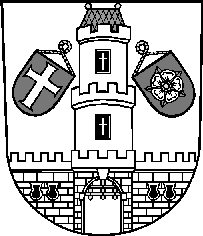 Město StrakoniceMěsto StrakoniceMěstský úřad StrakoniceOdbor majetkovýVelké náměstí 2386 01 StrakoniceVyřizuje:Dušan KučeraTelefon:383700324E-mail:dusan.kucera@mu-st.czDatum: 13. 3. 2023Dodavatel:Robert DemeterB. Němcové 428386 01  StrakoniceIČ: 67151353 , DIČ: CZ7206081696Zahození elektro rozvodů, vybourání stávající římsy – č. p. 141598 349,00